	Real Life Tables GREEN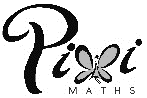 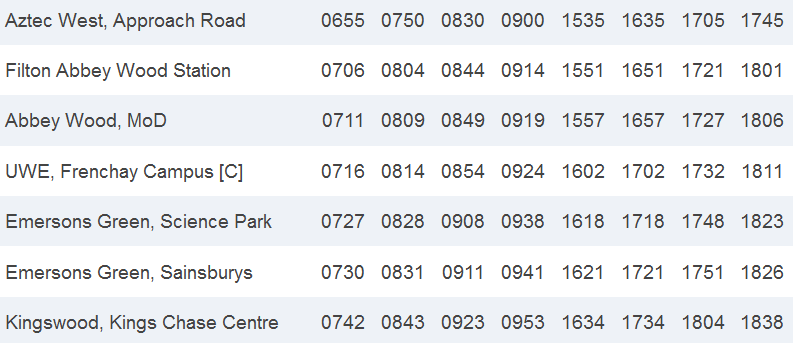 1)	What is the first bus from Abbeywood, MoD?___________________________2)	If I get on that bus what time will I arrive at Emersons Green, Science Park?___________________________3)	How long did that Journey take me?___________________________4)	If I want to arrive at Kingswood, Kings Chase Centre at 1634, what is the latest bus I can get from Aztec West?___________________________5)	If I catch the 0914 from Filton Abbey Wood Station, what time will I arrive at UWE, Frenchay Campus?___________________________6)	 I have a class at UWE Frenchay Campus that begins 1000. What is the latest bus I can catch from Aztec West that will get me to University for the class?___________________________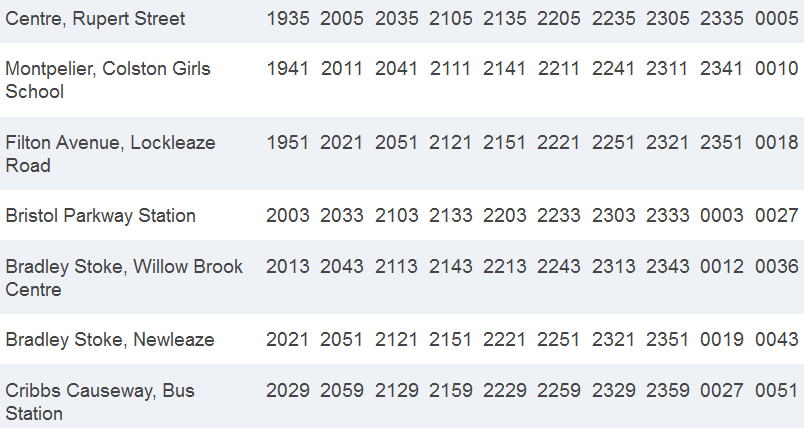 7)	What is the first bus from Bristol Parkway Station?___________________________8)	If I get on that bus what time will I arrive at Cribbs Causeway?___________________________9)	How long did that Journey take me?___________________________10)	If I want to arrive at Bradley Stoke, Newleaze at 2051, what is the latest bus I can get from Centre, Rupert St?___________________________11)	If I catch the 2205 from Centre, Rupert St, what time will I arrive at Bradley Stoke, Willow Brook Centre?___________________________12)	 I work at Cribbs Causeway and begin work at 2100. I need to be at work half an hour early. What is the latest bus I can catch from Centre, Rupert St so I can start work on time?___________________________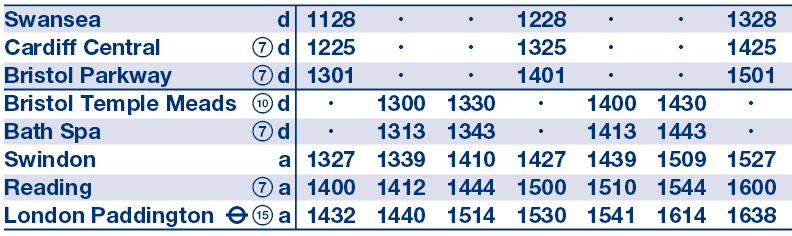 13)	What is the first train from Swansea?___________________________14)	If I get on that train what time will I arrive at Reading?___________________________15)	How long did that Journey take me?___________________________16)	If I miss that Train from Swansea, how long is the wait for the next train?___________________________17)	If I want to arrive at London Paddington at 1541, what is the latest train I can get from Bristol Temple Meads?___________________________18)	If I catch the 1325 from Cardiff, what time will I arrive at Swindon?___________________________19)	 I begin work in London at 1500. It takes me 15 minutes to walk from London Paddington to work. What is the latest train from Swindon I can take to get me to work on time?___________________________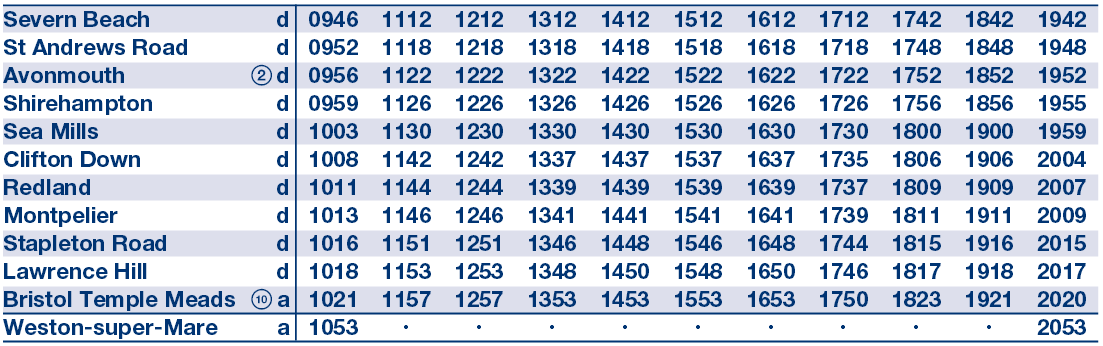 20)	What is the first train from St Andrews Road?___________________________21)	If I get on that train what time will I arrive at Stapleton Road?___________________________22)	How long did that Journey take me?___________________________23)	If I want to arrive at Bristol Temple Meads at 1453, what is the latest train I can get from Clifton Down?___________________________24)	If I catch the 1326 from Shirehampton, what time will I arrive at Lawrence Hill?___________________________25)	 I begin work at Redland 1400. It takes me 45 minutes to get lunch and walk to work from the train station. What is the latest train I can get from Avonmouth so I arrive at work on time?___________________________	Real Life Tables AMBER1)	What is the first bus from Abbeywood, MoD?___________________________2)	If I get on that bus what time will I arrive at Emersons Green, Science Park?___________________________3)	How long did that Journey take me?___________________________4)	If I want to arrive at Kingswood, Kings Chase Centre at 1634, what is the latest bus I can get from Aztec West?___________________________5)	If I catch the 0914 from Filton Abbey Wood Station, what time will I arrive at UWE, Frenchay Campus?___________________________6)	 I have a class at UWE Frenchay Campus that begins 1000. What is the latest bus I can catch from Aztec West that will get me to University for the class?___________________________7)	What is the first bus from Bristol Parkway Station? ___________________________8)	If I get on that bus what time will I arrive at Cribbs Causeway?___________________________9)	How long did that Journey take me?___________________________10)	If I want to arrive at Bradley Stoke, Newleaze at 2051, what is the latest bus I can get from Centre, Rupert St?___________________________11)	If I catch the 2205 from Centre, Rupert St, what time will I arrive at Bradley Stoke, Willow Brook Centre?___________________________12)	 I work at Cribbs Causeway and begin work at 2100. I need to be at work half an hour early. What is the latest bus I can catch from Centre, Rupert St so I can start work on time?___________________________13)	What is the first train from Swansea?___________________________14)	If I get on that train what time will I arrive at Reading?___________________________15)	How long did that Journey take me?___________________________16)	If I miss that Train from Swansea, how long is the wait for the next train?___________________________17)	If I want to arrive at London Paddington at 1541, what is the latest train I can get from Bristol Temple Meads?___________________________18)	If I catch the 1325 from Cardiff, what time will I arrive at Swindon?___________________________19)	 I begin work in London at 1500. It takes me 15 minutes to walk from London Paddington to work. What is the latest train from Swindon I can take to get me to work on time?___________________________20)	What is the first train from St Andrews Road?___________________________21)	If I get on that train what time will I arrive at Stapleton Road?___________________________22)	How long did that Journey take me?___________________________23)	If I want to arrive at Bristol Temple Meads at 1453, what is the latest train I can get from Clifton Down?___________________________24)	If I catch the 1326 from Shirehampton, what time will I arrive at Lawrence Hill?___________________________25)	 I begin work at Redland 1400. It takes me 45 minutes to get lunch and walk to work from the train station. What is the latest train I can get from Avonmouth so I arrive at work on time?___________________________	Real Life Tables RED1)	What is the first bus from Abbeywood, MoD?___________________________2)	If I get on that bus what time will I arrive at Emersons Green, Science Park?___________________________3)	How long did that Journey take me?0711			0727		______ mins___________________________4)	If I want to arrive at Kingswood, Kings Chase Centre at 1634, what is the latest bus I can get from Aztec West?___________________________5)	If I catch the 0914 from Filton Abbey Wood Station, what time will I arrive at UWE, Frenchay Campus?___________________________6)	 I have a class at UWE Frenchay Campus that begins 1000. What is the latest bus I can catch from Aztec West that will get me to University for the class?___________________________7)	What is the first bus from Bristol Parkway Station? ___________________________8)	If I get on that bus what time will I arrive at Cribbs Causeway?___________________________9)	How long did that Journey take me?___________________________10)	If I want to arrive at Bradley Stoke, Newleaze at 2051, what is the latest bus I can get from Centre, Rupert St?___________________________11)	If I catch the 2205 from Centre, Rupert St, what time will I arrive at Bradley Stoke, Willow Brook Centre?___________________________12)	 I work at Cribbs Causeway and begin work at 2100. I need to be at work half an hour early. What is the latest bus I can catch from Centre, Rupert St so I can start work on time?___________________________13)	What is the first train from Swansea? ___________________________14)	If I get on that train what time will I arrive at Reading?___________________________15)	How long did that Journey take me? ___________________________4)	If I miss that Train from Swansea, how long is the wait for the next train?___________________________5)	If I want to arrive at London Paddington at 1541, what is the latest train I can get from Bristol Temple Meads?___________________________6)	If I catch the 1325 from Cardiff, what time will I arrive at Swindon?___________________________7)	 I begin work in London at 1500. It takes me 15 minutes to walk from London Paddington to work. What is the latest train from Swindon I can take to get me to work on time?___________________________1)	What is the first train from St Andrews Road?___________________________2)	If I get on that train what time will I arrive at Stapleton Road?___________________________3)	How long did that Journey take me?___________________________4)	If I want to arrive at Bristol Temple Meads at 1453, what is the latest train I can get from Clifton Down?___________________________5)	If I catch the 1326 from Shirehampton, what time will I arrive at Lawrence Hill?___________________________6)	 I begin work at Redland 1400. It takes me 45 minutes to get lunch and walk to work from the train station. What is the latest train I can get from Avonmouth so I arrive at work on time?___________________________